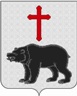 СОВЕТ ДЕПУТАТОВ МУНИЦИПАЛЬНОГО ОБРАЗОВАНИЯ СЕЛЬСКОЕПОСЕЛЕНИЕ «МЕДВЕДЕВО» РЖЕВСКОГО РАЙОНА ТВЕРСКОЙ ОБЛАСТИРЕШЕНИЕ16.10.2020                                                                                                                                       № 59О внесении изменений и дополнений в Решение Совета депутатов муниципального образования сельское поселение «Медведево» Ржевского района Тверской области от 27.08.2018 № 100 «Об утверждении Положения «О порядке и условиях предоставления в аренду (в том числе льгот для субъектов малого и среднего предпринимательства, организаций, занимающихся социально значимыми видами деятельности) объектов,включенных в перечень муниципального имущества муниципального образования сельское поселение «Медведево» Ржевского района Тверской области, свободного от прав третьих лиц (за исключением имущественных прав субъектовмалого и среднего предпринимательства), предназначенного для предоставления во владение и (или) пользование субъектам малого и среднего предпринимательстваи организациям, образующим инфраструктуру поддержки субъектов малого  среднего предпринимательства»      В соответствии с  п. 1 статьи  14.1 Федерального закона от 24 июля 2007 г. N 209-ФЗ "О развитии малого и среднего предпринимательства в Российской Федерации",  руководствуясь Уставом сельского поселения «Медведево» Ржевского района Тверской области, Совет депутатов сельского поселения «Медведево»                                                                 РЕШИЛ:      1.Внести изменения и дополнения в Решение Совета депутатов МО сельское поселение «Медведево» Ржевского района Тверской области от 27.08.2018 г. № 100 «Об утверждении Положения «О порядке и условиях предоставления в аренду (в том числе льгот для субъектов малого и среднего предпринимательства, организаций, занимающихся социально значимыми видами деятельности) объектов, включенных в перечень муниципального имущества муниципального образования сельское поселение «Медведево» Ржевского района Тверской области, свободного от прав третьих лиц (за исключением имущественных прав субъектов малого и среднего предпринимательства), предназначенного для предоставления во владение и (или) пользование субъектам малого и среднего предпринимательства и организациям, образующим инфраструктуру поддержки субъектов малого  среднего предпринимательства», изложив Приложение 1 в новой редакции (прилагается).2.Настоящее Решение вступает в силу со дня его подписания, подлежит обнародованию в установленном порядке и размещению на официальном сайте администрации сельского поселения «Медведево» в информационно-телекоммуникационной сети Интернет.3.Контроль за исполнением настоящего Решения  возложить на Главу администрации сельского поселения «Медведево» Самарина Д.А.Глава сельского поселения «Медведево» Ржевского района Тверской области                                                 Д.А.Самарин                                    Председатель Совета депутатов Сельского поселения «Медведево»Ржевского района Тверской области                         	М.А.БеляеваПриложение 1 к Решению Совета депутатов сельского поселения «Медведево» Ржевского района Тверской области от 27.08.2018 г. № 100Приложение 1 к Решению Совета депутатов сельского поселения «Медведево» Ржевского района Тверской области от 16.10.2020 г. № 59Положение о порядке и условиях предоставления в аренду (в том числе льгот для субъектов малого и среднего предпринимательства, организаций, занимающихся социально значимыми видами деятельности) объектов, включенных в перечень муниципального имущества муниципального образования сельское поселение «Медведево» Ржевского района Тверской области, свободного от прав третьих лиц (за исключением имущественных прав субъектов малого и среднего предпринимательства), предназначенного для предоставления во владение и (или) пользование субъектам малого и среднего предпринимательства и организациям, образующим инфраструктуру поддержки субъектов малого  среднего предпринимательства         1.Настоящее Положение определяет порядок и условия предоставления в аренду (в том числе льгот для субъектов малого и среднего предпринимательства, организаций, занимающихся социально значимыми видами деятельности) объектов, включенных в перечень муниципального имущества муниципального образования сельское поселение «Медведево»  Тверской области, свободного от прав третьих лиц (за исключением имущественных прав субъектов малого и среднего предпринимательства), предназначенного для предоставления во владение и (или) пользование субъектам малого и среднего предпринимательства и организациям, образующим инфраструктуру поддержки субъектов малого и среднего предпринимательства» и физическим лицам, не являющиеся индивидуальными предпринимателями и применяющие специальный налоговый режим "Налог на профессиональный доход" (далее - физические лица, применяющие специальный налоговый режим).        2.Имущественная поддержка субъектов малого и среднего предпринимательства и организаций, образующих инфраструктуру поддержки субъектов малого и среднего предпринимательства, осуществляется с соблюдением требований, установленных Федеральным законом от 26.07.2006 № 135-ФЗ «О защите конкуренции».        3.Право на приобретение в аренду муниципального имущества муниципального образования сельское поселение «Медведево» Ржевского района» Тверской области, включенного в Перечень, имеют субъекты малого и среднего предпринимательства, организации, образующие инфраструктуру поддержки субъектов малого и среднего предпринимательства, отвечающие требованиям, установленным Федеральным законом от 24.07.2007 года № 209-ФЗ «О развитии малого и среднего предпринимательства в Российской Федерации» (далее - субъекты малого и среднего предпринимательства) и физические лица, не являющиеся индивидуальными предпринимателями и применяющие специальный налоговый режим "Налог на профессиональный доход" (далее - физические лица, применяющие специальный налоговый режим).          4.Арендодателем муниципального имущества, включенного в Перечень, является Администрация  сельского поселения «Медведево» Ржевского района Тверской области.         5. Арендаторами муниципального имущества, включенного в Перечень, могут быть:         внесенные в Единый государственный реестр юридических лиц потребительские кооперативы и коммерческие организации (за исключением государственных и муниципальных унитарных предприятий), а также физические лица, внесенные в Единый государственный реестр индивидуальных предпринимателей и осуществляющие предпринимательскую деятельность без образования юридического лица, соответствующие критериям отнесения к субъектам малого и среднего предпринимательства в соответствии со статьей 4 Федерального закона от 24 июля 2007 года № 209-ФЗ «О развитии малого и среднего предпринимательства в Российской Федерации»;        внесенные в Единый государственный реестр юридических лиц организации, образующие инфраструктуру поддержки субъектов малого и среднего предпринимательства и осуществляющие деятельность в соответствии с Федеральным законом от 24 июля 2007 года № 209-ФЗ «О развитии малого и среднего предпринимательства в Российской Федерации»;         физические лица, не являющиеся индивидуальными предпринимателями и применяющие специальный налоговый режим "Налог на профессиональный доход".         6. Арендаторами имущества, включенного в Перечень, не могут быть субъекты малого и среднего предпринимательства, перечисленные в пункте 3 статьи 14 Федерального закона от 24 июля 2007 года № 209-ФЗ «О развитии малого и среднего предпринимательства в Российской Федерации».          7. Имущество, включенное в Перечень, не может быть предоставлено в аренду субъектам малого и среднего предпринимательства в случаях, установленных пунктом 5 статьи 14 Федерального закона от 24 июля 2007 года № 209-ФЗ «О развитии малого и среднего предпринимательства в Российской Федерации».          8. Имущество, включенное в Перечень, предоставляется:          по результатам проведения торгов на право заключения договора аренды;           без проведения торгов в предусмотренных Федеральным законом от 26 июля 2006 года № 135-ФЗ «О защите конкуренции» случаях.           9. Муниципальное имущество муниципального образования «сельское поселение «Медведево» Ржевского района  Тверской области, включенное в Перечень, предоставляется в аренду по результатам торгов на право заключения договоров аренды, которые проводятся в порядке, предусмотренном Федеральным законом от 26.07.2006 года № 135-ФЗ «О защите конкуренции».            10. К участию в торгах на право заключения договоров аренды муниципального имущества муниципального образования сельское поселение «Медведево» Ржевского района Тверской области, включенного в Перечень, допускаются исключительно юридические и физические лица, относящиеся в соответствии с Федеральным законом от 24.07.2007 №209-ФЗ «О развитии малого и среднего предпринимательства в Российской Федерации» к субъектам малого и среднего предпринимательства, не находящиеся в стадии ликвидации и не имеющие задолженности по налогам и сборам перед бюджетами всех уровней бюджетной системы Российской Федерации и физические лица, не являющиеся индивидуальными предпринимателями и применяющие специальный налоговый режим "Налог на профессиональный доход" (далее - физические лица, применяющие специальный налоговый режим).               11. Размер арендной платы, а также стартовый размер арендной платы при проведении торгов на право заключения договора аренды за использование муниципального имущества муниципального образования сельское поселение «Медведево» Ржевского района Тверской области, включенного в Перечень, определяются на основании отчета независимого оценщика, составленного в соответствии с Федеральным законом от 29.07.1998 № 135-ФЗ «Об оценочной деятельности в Российской Федерации».               12. Решение о проведении торгов на право заключения договоров аренды муниципального имущества муниципального образования сельское поселение «Медведево» Ржевского района Тверской области, включенного в Перечень, оформляется Постановлением Администрации сельского поселения «Медведево» Ржевского района Тверской области и является основанием для проведения торгов. Организация и проведение таких торгов, заключение, изменение, расторжение заключенных по результатам торгов договоров аренды, контроль за использованием муниципального имущества муниципального образования сельское поселение «Медведево» Ржевского района Тверской области и поступлением арендной платы в бюджет муниципального образования сельское поселение «Медведево» Ржевского района Тверской области обеспечиваются Администрацией сельского поселения «Медведево» Ржевского района Тверской области.                13. Муниципальное имущество муниципального образования сельское поселение «Медведево» Ржевского района Тверской области, включенное в Перечень, может быть предоставлено только на долгосрочной основе. Срок договора аренды муниципального имущества муниципального образования сельское поселение «Медведево» Ржевского района Тверской области не может составлять менее пяти лет.                  14. Не допускается предоставление муниципального имущества муниципального образования сельское поселение «Медведево» Ржевского района  Тверской области в субаренду, использование муниципального имущества муниципального образования сельское поселение «Медведево» Ржевского района Тверской области не по целевому назначению.' В случае выявления данных нарушений муниципальное образование сельское поселение «Медведево» Ржевского района  Тверской области вправе расторгнуть договор аренды.                15. Арендная плата для субъектов малого и среднего предпринимательства, занимающихся социально значимыми видами деятельности согласно Приложению к настоящему положению, устанавливается в следующих размерах:                15.1 в течение первого года аренды - не более 40% от размера арендной платы, предложенной при участии в конкурсах или аукционах субъектом малого и среднего предпринимательства,	занимающимся	социально	значимыми	видами	деятельности,признанным победителем торгов;                15.2 в течение второго года аренды - не более 60% от размера арендной платы, предложенной при участии в конкурсах или аукционах субъектом малого и среднего предпринимательства,	занимающимся	социально	значимыми	видами	деятельности,признанным победителем торгов;                 15.3 в течение третьего года аренды - не более 80 % от размера арендной платы,предложенный при участии в конкурсах или аукционах субъектом малого и среднего предпринимательства,	занимающимся	социально	значимыми	видами	деятельности,признанным победителем торгов;                 15.4 в течение последующих лет аренды - 100 % от размера арендной платы,предложенный при участии в конкурсах или аукционах субъектом малого и среднего предпринимательства,	занимающимся	социально	значимыми	видами	деятельности,признанным победителем торгов.                 16. Не допускается продажа переданного по договору аренды субъектам малого и среднего предпринимательства имущества, передача прав пользования им, передача прав пользования в залог и внесение прав пользования таким имуществом в уставной капитал любых других субъектов хозяйственной деятельности, за исключением возмездного отчуждения предпринимательства в соответствии с частью 2.1. статьи 9 Федерального закона от 22.07.2008 № 159-ФЗ «Об особенностях отчуждения недвижимого имущества, находящегося в государственной собственности субъектов Российской Федерации или муниципальной собственности и арендуемого субъектами малого и среднего предпринимательства, и о внесении изменений в отдельные законодательные акты Российской Федерации».